ooeoe2. května 1609 763 61 NapajedlaTel. 608 181 800 www.kovogold.com kovogold@kovogold.comCeny jsou uvedeny bez DPH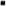 V případě zájmu o realizaci nebo v případě dotazů mě, prosím, kontaktujte.V Napajedlích, dne 15.02.2023xxxxxx jednatel společnostiPoložkaPopisMěrná jednotkaMnožstvíJednotková cenaCelková cena (Kč)1.Úprava parapetu francouzských oken délky 2m na terénu slzičkovým plechem pozinkovaným tl.3mm VÝROBA + MONTÁŽ +OHYB + žárový zinekKus74 800,-33 600,-2.Úprava parapetu francouzských oken délky 1m na terénu slzičkovým plechem pozinkovaným tl. 3mm VÝROBA + MONTÁŽ +OHYB + žárový zinekKus23 400,-6 800,-3.Úprava parapetu francouzských oken délky 3m na terénu slzičkovým plechem pozinkovaným tl.3mm VÝROBA + MONTÁŽ +OHYB + žárový zinekkus38 200,-24 600,-4.CELKEM65 000,-